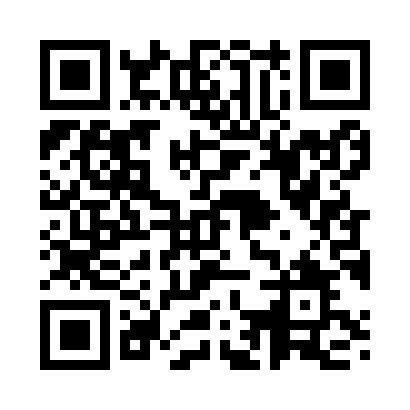 Prayer times for Uluru, AustraliaMon 1 Apr 2024 - Tue 30 Apr 2024High Latitude Method: NonePrayer Calculation Method: Muslim World LeagueAsar Calculation Method: ShafiPrayer times provided by https://www.salahtimes.comDateDayFajrSunriseDhuhrAsrMaghribIsha1Mon5:396:5512:504:136:447:562Tue5:396:5512:494:126:437:553Wed5:406:5612:494:116:427:544Thu5:406:5612:494:116:417:535Fri5:406:5712:494:106:407:526Sat5:416:5712:484:096:397:517Sun5:416:5712:484:096:387:508Mon5:426:5812:484:086:377:499Tue5:426:5812:474:076:367:4810Wed5:426:5912:474:076:357:4711Thu5:436:5912:474:066:347:4612Fri5:437:0012:474:056:337:4513Sat5:447:0012:464:056:327:4414Sun5:447:0112:464:046:317:4315Mon5:447:0112:464:046:307:4316Tue5:457:0112:464:036:297:4217Wed5:457:0212:454:026:297:4118Thu5:467:0212:454:026:287:4019Fri5:467:0312:454:016:277:3920Sat5:467:0312:454:006:267:3821Sun5:477:0412:454:006:257:3822Mon5:477:0412:443:596:247:3723Tue5:487:0512:443:586:237:3624Wed5:487:0512:443:586:227:3525Thu5:487:0612:443:576:227:3526Fri5:497:0612:443:576:217:3427Sat5:497:0712:443:566:207:3328Sun5:507:0712:433:566:197:3229Mon5:507:0812:433:556:197:3230Tue5:507:0812:433:546:187:31